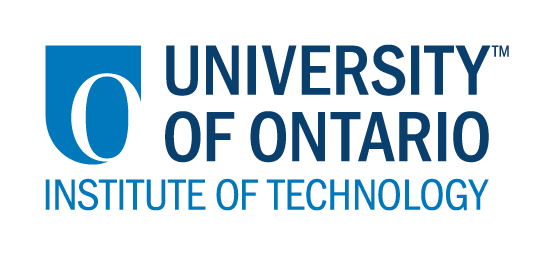 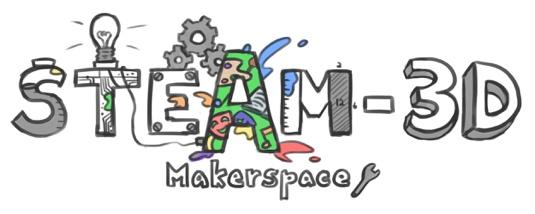 Projet Makerspaces CODE/MOE/UOIT--Plan de leçonConseil Scolaire: Rainy River DSBAnnée(s): 4e annéeSujet: Les mathématiques, les études sociales, et les arts visuels
Construire des ceintures de wampum (de métier à tisser)Grandes idées: Les premières sociétés étaient différentes les unes des autres.* Veuillez noter: Vous pouvez entreprendre cette leçon en vous associant avec le consultant ou animateur autochtone de votre école / conseil ou avec l'aide d'un aîné autochtone local de votre communauté.Objectif de la leçon: Concevoir des motifs de ceinture wampum, construire des métiers à tisser en bois, puis créer des ceintures wampum.Attentes du curriculum:A3. Comprendre le contexte: Démontrer une compréhension des aspects clés de quelques sociétés anciennes (3000 BCE-1500 CE), chacune d'une région et d'une époque différentes et représentant une culture différente, en référence à leur organisation politique et sociale, leur vie quotidienne et leurs relations avec l'environnement et avec l'autreContenus d’apprentissages :Les arts visuels :D1.1 créer des œuvres d'art en deux et en trois dimensions qui expriment des sentiments et des idées inspirés par des intérêts et des expériencesD2.1 interpréter une variété d'œuvres d'art et identifier les sentiments, les problèmes, les thèmes et les préoccupations sociales qu'ils véhiculent (par exemple, exprimer leur réaction aux dessins d'autres élèves dans un atelier carrousel, identifier les techniques artistiques utilisées pour influencer le spectateur); en tant qu'artiste reconnu, rédiger une note ou une lettre identifiant les choix de composition et les intentions de l'artiste)D2.3 démontrer la conscience de la signification des signes, des symboles et des styles dans les œuvres d'art (par exemple, des symboles représentant la chance, des polices (« fonts ») typiquement utilisées dans le marketing, symboles héraldiques, totems aborigènes dans le monde, hiéroglyphes égyptiens)D3.2 démontrer une connaissance d'une variété de formes d'art, de styles et de traditions, et décrire comment ils reflètent les diverses cultures, les temps et les lieux où ils ont été faitsLes études sociales :A3.2 démontrer la capacité d'extraire des informations visuelles (par exemple, des œuvres d'art comme des peintures, des sculptures, des sculptures, des masques, des mosaïques, des monuments, des objets ménagers, des articles religieux, des armes)Les maths :-Élargir et créer des motifs répétitifsGrandes idées: Les premières sociétés étaient différentes les unes des autres.* Veuillez noter: Vous pouvez entreprendre cette leçon en vous associant avec le consultant ou animateur autochtone de votre école / conseil ou avec l'aide d'un aîné autochtone local de votre communauté.Objectif de la leçon: Concevoir des motifs de ceinture wampum, construire des métiers à tisser en bois, puis créer des ceintures wampum.Attentes du curriculum:A3. Comprendre le contexte: Démontrer une compréhension des aspects clés de quelques sociétés anciennes (3000 BCE-1500 CE), chacune d'une région et d'une époque différentes et représentant une culture différente, en référence à leur organisation politique et sociale, leur vie quotidienne et leurs relations avec l'environnement et avec l'autreContenus d’apprentissages :Les arts visuels :D1.1 créer des œuvres d'art en deux et en trois dimensions qui expriment des sentiments et des idées inspirés par des intérêts et des expériencesD2.1 interpréter une variété d'œuvres d'art et identifier les sentiments, les problèmes, les thèmes et les préoccupations sociales qu'ils véhiculent (par exemple, exprimer leur réaction aux dessins d'autres élèves dans un atelier carrousel, identifier les techniques artistiques utilisées pour influencer le spectateur); en tant qu'artiste reconnu, rédiger une note ou une lettre identifiant les choix de composition et les intentions de l'artiste)D2.3 démontrer la conscience de la signification des signes, des symboles et des styles dans les œuvres d'art (par exemple, des symboles représentant la chance, des polices (« fonts ») typiquement utilisées dans le marketing, symboles héraldiques, totems aborigènes dans le monde, hiéroglyphes égyptiens)D3.2 démontrer une connaissance d'une variété de formes d'art, de styles et de traditions, et décrire comment ils reflètent les diverses cultures, les temps et les lieux où ils ont été faitsLes études sociales :A3.2 démontrer la capacité d'extraire des informations visuelles (par exemple, des œuvres d'art comme des peintures, des sculptures, des sculptures, des masques, des mosaïques, des monuments, des objets ménagers, des articles religieux, des armes)Les maths :-Élargir et créer des motifs répétitifsButs d’apprentissages:« On apprend à… »- comprendre et apprécier comment les premiers traités ont été créés et l'impact historique qu'ils ont eu.- Construire des métiers à tisser en bois en utilisant un marteau, des perceuses, des rubans à mesurer et d'autres outils.- créer des motifs et représenter les sentiments à travers la couleur et le design.Critères de succès:  Nous aurons du succès quand…-nous avons construit un métier à tisser en bois- nous transférons notre modèle dans une ceinture de wampum.Aperçu de la leçon:Les élèves commenceront par apprendre le contexte historique des traités. Les élèves auront l'occasion de faire des recherches sur différentes ceintures de wampum et leur signification. Ils/elles vont ensuite concevoir leur propre ceinture wampum sur papier et transférer le motif sur un métier à tisser en bois à l'aide d'une ligne de pêche et de perles de verres.Aperçu de la leçon:Les élèves commenceront par apprendre le contexte historique des traités. Les élèves auront l'occasion de faire des recherches sur différentes ceintures de wampum et leur signification. Ils/elles vont ensuite concevoir leur propre ceinture wampum sur papier et transférer le motif sur un métier à tisser en bois à l'aide d'une ligne de pêche et de perles de verres.Matériaux et technologie à employer:  - des Chromebooks- des perceuses- des clous- du papier quadrillé (20X7)- de la ligne de pêche- des perles de verres - de la ficelle pour le un métier à tisser en bois- des aiguilles- des marteaux- des lunettes de sécurité- du bois d'épinette (1 "x4") coupé en morceaux de 12 et 2 pouces- des visMatériaux et technologie à employer:  - des Chromebooks- des perceuses- des clous- du papier quadrillé (20X7)- de la ligne de pêche- des perles de verres - de la ficelle pour le un métier à tisser en bois- des aiguilles- des marteaux- des lunettes de sécurité- du bois d'épinette (1 "x4") coupé en morceaux de 12 et 2 pouces- des visAccommodations/Modifications:  -Certains étudiant(e)s nécessiteront de l’aide supplémentaire- des perles de verre plus large pourront être plus faciles à manipulerLa leçon sera différencié par:Le contenu, spécifiquement: Le processus, spécifiquement: Le produit, spécifiquement:L’environnement, spécifiquement: MINDS ON:  MINDS ON:  Pendant cette phase, l’enseignant(e) pourra : • Activer les connaissances préalables des élèves; • Engager les élèves en posant des questions qui suscitent la réflexion ;• Recueillir des données d'évaluation diagnostique et / ou formative par l'observation et l'interrogatoire ; Pendant cette phase, les étudiant(e)s pourraient • participer en discussions ; • proposer des stratégies ; • Interroger le professeur et ses camarades de classe ; • Faire des liens et réfléchir sur l'apprentissage antérieur.Décrivez comment vous allez introduire l'activité d'apprentissage à vos élèves.-Nous allons lire l'histoire « Alex Shares his Wampum Belt». Une discussion sur les traités et les ceintures wampum s'ensuivra. Les élèves auront l'occasion de faire des recherches sur différentes ceintures de wampum et de créer leurs propres motifs sur du papier quadrillé. Des Aînés / Consultants Indigènes peuvent être invités dans la classe pour les activités et pour fournir un contexte authentique et historique.Quelles questions clés poseriez-vous ? - Que connaissez-vous des traités?- Savez-vous dans quelle zone de traité nous vivons?- Qui est un traité?Comment allez-vous recueillir des données diagnostiques ou formatives sur les niveaux actuels de compréhension des élèves ? L'enseignant(e) prendra des notes anecdotiques/observations, et évaluera les produits finales. Comment les élèves seront-ils/elles groupé(e)s ? Comment les documents seront-ils distribués ?Lors de la recherche sur les ceintures wampum, les étudiant(e)s peuvent travailler en partenariat.Lors de la construction des métiers à tisser, les élèves travailleront en groupes de 4 à 5 avec l'instruction directe et la supervision de l'enseignant(e).Les élèves peuvent travailler en petits groupes pour compléter leur perlage, mais en fin de compte, chaque élève créera sa propre ceinture.Décrivez comment vous allez introduire l'activité d'apprentissage à vos élèves.-Nous allons lire l'histoire « Alex Shares his Wampum Belt». Une discussion sur les traités et les ceintures wampum s'ensuivra. Les élèves auront l'occasion de faire des recherches sur différentes ceintures de wampum et de créer leurs propres motifs sur du papier quadrillé. Des Aînés / Consultants Indigènes peuvent être invités dans la classe pour les activités et pour fournir un contexte authentique et historique.Quelles questions clés poseriez-vous ? - Que connaissez-vous des traités?- Savez-vous dans quelle zone de traité nous vivons?- Qui est un traité?Comment allez-vous recueillir des données diagnostiques ou formatives sur les niveaux actuels de compréhension des élèves ? L'enseignant(e) prendra des notes anecdotiques/observations, et évaluera les produits finales. Comment les élèves seront-ils/elles groupé(e)s ? Comment les documents seront-ils distribués ?Lors de la recherche sur les ceintures wampum, les étudiant(e)s peuvent travailler en partenariat.Lors de la construction des métiers à tisser, les élèves travailleront en groupes de 4 à 5 avec l'instruction directe et la supervision de l'enseignant(e).Les élèves peuvent travailler en petits groupes pour compléter leur perlage, mais en fin de compte, chaque élève créera sa propre ceinture.ACTION:  ACTION:  Pendant cette phase, l’enseignant(e) pourra : • Poser des questions ; • Clarifier les idées fausses, en redirigeant les élèves par questionnement ; • Répondre aux questions des élèves (mais éviter de fournir une solution au problème)• observer et évaluer ; • Encourager les élèves à représenter leur pensée de façon concrète et / ou avec des dessins ; • Encourager les élèves à clarifier leurs idées et à poser des questions à d'autres élèves.Pendant cette phase, les étudiant(e)s pourraient : • Représenter leur pensée (en utilisant des nombres, des images, des mots, des matériel de manipulation, des actions, etc.) ;• Participer activement à des groupes entiers, de petits groupes ou en groupes indépendants ;• Expliquer leur pensée à l’enseignant(e) et à leurs camarades de classe ; • Explorer et développer des stratégies et des concepts. Décrivez les tâches dans lesquelles vos élèves seront engagés.Toute construction pratique et utilisation d'outils, de perles, et de leurs propres conceptions engagera les étudiant(e)s.Quelles idées fausses ou difficultés pensez-vous qu'ils/elles pourraient rencontrer ? -Des idées fausses sur les ceintures de wampums et / ou les traités peuvent entrer en discussion. Il est important de clarifier l'origine des ceintures de wampum et leur signification. Il est fortement recommandé de faire venir des personnes compétentes dans ce domaine dans les salles de classe pour présenter le sujet et répondre aux questions.-De nombreux étudiant(e)s, en fonction de leur âge et de leurs milieux familiaux, auront diverses expériences de travail avec des outils.Comment vont-ils/elles démontrer leur compréhension du concept ? -En créant des motifs réfléchis et en décrivant l'importance du design et de la couleur.Comment allez-vous recueillir vos données d'évaluation (par exemple, liste de contrôle, notes anecdotiques) ? - un produit final- des discussions - une liste de contrôleQuelles activités allez-vous fournir pour aller plus loin avec les apprentissages des élèves ?Les élèves peuvent également recréer leurs motifs de wampum avec LEGO ou Pixel Art.Décrivez les tâches dans lesquelles vos élèves seront engagés.Toute construction pratique et utilisation d'outils, de perles, et de leurs propres conceptions engagera les étudiant(e)s.Quelles idées fausses ou difficultés pensez-vous qu'ils/elles pourraient rencontrer ? -Des idées fausses sur les ceintures de wampums et / ou les traités peuvent entrer en discussion. Il est important de clarifier l'origine des ceintures de wampum et leur signification. Il est fortement recommandé de faire venir des personnes compétentes dans ce domaine dans les salles de classe pour présenter le sujet et répondre aux questions.-De nombreux étudiant(e)s, en fonction de leur âge et de leurs milieux familiaux, auront diverses expériences de travail avec des outils.Comment vont-ils/elles démontrer leur compréhension du concept ? -En créant des motifs réfléchis et en décrivant l'importance du design et de la couleur.Comment allez-vous recueillir vos données d'évaluation (par exemple, liste de contrôle, notes anecdotiques) ? - un produit final- des discussions - une liste de contrôleQuelles activités allez-vous fournir pour aller plus loin avec les apprentissages des élèves ?Les élèves peuvent également recréer leurs motifs de wampum avec LEGO ou Pixel Art.CONSOLIDATION: Réflexion et ConnectionCONSOLIDATION: Réflexion et ConnectionPendant cette phase, l’enseignant(e) pourra : • Encourager les élèves à expliquer une variété de stratégies d'apprentissage ; • Demander aux élèves de défendre leurs procédures et de justifier leurs réponses ; • Clarifier les malentendus ; • Relier des stratégies et des solutions à des types de problèmes similaires afin d'aider les élèves à généraliser les concepts ; • Résumer la discussion et mettre l'accent sur des points ou des concepts clés.Pendant cette phase, les étudiant(e)s pourraient : • Partager leurs découvertes ; • Utilise une variété de représentations concrètes pour démontrer leur compréhension• justifier et expliquer leurs pensées ; • réfléchir sur leurs apprentissages.Comment choisirez-vous les élèves ou les groupes d'élèves qui doivent partager leur travail avec la classe (ex. Montrer une variété de stratégies, montrer différents types de représentations, illustrer un concept clé) ?Les élèves peuvent partager leur travail avec la classe.Quelles questions clés poseriez-vous pendant le débriefing ? - Qu'avez-vous appris sur les traités et les ceintures wampum?- Quelle difficulté avez-vous eu en créant vos ceintures?- Que représente votre ceinture?- Pourquoi as-tu choisi ces couleurs et ces symboles?Comment choisirez-vous les élèves ou les groupes d'élèves qui doivent partager leur travail avec la classe (ex. Montrer une variété de stratégies, montrer différents types de représentations, illustrer un concept clé) ?Les élèves peuvent partager leur travail avec la classe.Quelles questions clés poseriez-vous pendant le débriefing ? - Qu'avez-vous appris sur les traités et les ceintures wampum?- Quelle difficulté avez-vous eu en créant vos ceintures?- Que représente votre ceinture?- Pourquoi as-tu choisi ces couleurs et ces symboles?